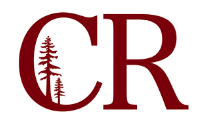 Student Services Leadership Group (SSLG)January 26, 2021
12:00 – 1:00
ZoomAgendaPurpose: 
Share updates on Student Service Areas and Counseling/Advising Preparation Required: 
NoneJoin from PC, Mac, Linux, iOS or Android: https://cccconfer.zoom.us/j/99626699740?pwd=UUQ5Um5LRnBMN3FlN2l4aktGaFNmUT09Or iPhone one-tap (US Toll):  +16699006833,99626699740#  or +12532158782,99626699740# Or Telephone:    Dial:    +1 669 900 6833 (US Toll)    +1 253 215 8782 (US Toll)    Meeting ID: 996 2669 9740    Password: 821898    International numbers available: https://cccconfer.zoom.us/u/acWYkdjuDLOr Skype for Business (Lync):    SIP:99626699740.821898@lync.zoom.usOpeningStudent Service Area Updates12:00pmFeedbackNew Meeting Structure and Update SharingThird Party FormsUpdateCounseling and AdvisingAnything else!ClosingQuestions